Concourt 2009Exercice N°1b) montrer que la suite  est convergente et trouver sa limite.EXERCICE N°2Pour tout entier naturel n strictement supérieur à 1, on note 1)  soit n un entier naturel strictement supérieur à 1.a/ montrons que n est premier si et seulement si b/ montrons que pour tout entier p premier on a 2) soient m et n deux entiers strictement supérieurs à 1 et premiers entre eux.Montons que II/ on dit qu'un entier naturel est un nombre parfait si et seulement si  1°) Vérifier  que les entier 6 ; 28 et 496 sont parfaits et Montrer que l’entier  ne l'est pas2°) soit n un entier tel que Montrons que les entiers En déduire que l’entier  est parfait.3°/ soit a un entier parfait pair.Montrons qu’il existe un entier naturel non nul n et un entier impair b tel que Montrer que b =et que b est un nombre premier.En déduire qu'un entier pair a est parfait si et seulement si il s'écrit sous la forme  ou  est un nombre premier.    4°/  Soit a un entier parfait pair Montrons que les nombres des diviseurs positif de a est pair.Soient  .Exercice N°31°)        a-     Montrons que I est de classe C² et solution de l’équation différentielle :                 ( E ) : ty’’(t) +y’(t) +ty(t) = 0Déterminer une équation différentielle du second degré vérifiée par :2°) Exercice N°4Soit K le point de la demi-droite  tel que GK = EHMontrer que le quadrilatère DHFK est un carré.Calculer l'aire du carré DHFK et déduire la mesure de son coté.Concourt 2009 solutionExercice N°1EXERCICE N°2Pour tout entier naturel n strictement supérieur à 1, on note 1)  soit n un entier naturel strictement supérieur à 1.a/ montrons que n est premier si et seulement si On suppose que n est premier montrons que Si n est premier alors les seuls diviseurs de n sont n et 1 et par suite On suppose que  montrons que n est premierSi n n’est pas premier alors il existe au moins un diviseur d de n et tel que 1< d <nDonc ce qui contre dit 1< d <nDonc n est premier.Conclusion : n est premier si et seulement si b/ montrons que pour tout entier p premier on a Soit p un entier premier les seuls diviseurs de  sont donc les entiers   et par suitec/ soient m et n deux entiers strictement supérieurs à 1 et premiers entre eux.Montons que Soient P et q deux entiers naturels premiers les diviseurs de pq sont les entiers 1, p, q, et pq Donc Soient P et q deux entiers naturels premiers et  Soit  l’ensemble des diviseurs de vSoient Pour  on a II/ 1°) On suppose que  est un entier parfait Alors2°) soit n un entier tel que Montrons que les entiers Montrons que l’entier  est parfait On a   et Donc 3°/ soit a un entier parfait pair.Montrons qu’il existe un entier naturel n non nul et un entier impair b tel que Comme a est un entier pair alors 2 divise a et par suite il existe un entier i entre 0 et k tel que  et pour tout j  .−  b et  sont premier entre eux Ce qui est impossible  donc b est premier et     c/ -    Si a est un entier naturel pair parfait d’après a- et b-  ou  Réciproquement si ou  alors   donc a est un entier pair parfait.Soit a un entier parfait paira/ Montrons que les nombres des diviseurs positif de a est pair.Supposons que a est un entier positifs.a est un entier naturel pair parfait d’après 3° c/   ou Soient dk = ou k sont les entiers 1, 2, 3 …..n Les entiers dk sont les diviseurs de  or  ce qui prouve que  les nombres des diviseurs positif de a est pair.Soient  Exercise N°31°) a- Montrons que I est de classe C² et solution de l’équation différentielle :( E ) : ty’’(t) +y’(t) +ty(t) = 0On pose 2°) On a 
D’après 2°) b- en déduit que 
EXERCICE N° 4 concours 2009On a 
 ,=50Or AH = AE –HE= 7 - HEAH² = 49 – 14 HE + HE²       49 – 14 HE + HE²2 HE² – 14 HE +24 = 0Soit   HE =  ou HE = Or  donc HE  et par suite AH = 3DH² = AD² + AH² = 16 + 9 = 25 DH = 5 et HF² = HE² + FE² = 16+9=25      HF = 5 = DH Conclusion H est un point de la médiatrice de KGF est un triangle rectangle en G  KF² = GF² + GK² = 9+16 = 25 donc KF = 5  DCK est un triangle rectangle en CDK² = dc² + ck² +16+9= 25 donc DK = 5Ainsi DK = FK donc  K est un point de la médiatrice de  DK² + KF² = 25+25=50 = DF²Donc DFK est un triangle rectangle en K  et on a DFH lui aussi un triangle rectangle en H donc DHFK est carré de coté DH = 5Dans le plan orienté, on considère deux carrés directes ABCD et BEFG de cotés respectifs 4cm et 3cm comme l'indique la figure ci-contre:On désigne par P le point d'intersection des droites (EG) et (DC).Montrer que le quadrilatère GFPD est un parallélogramme.On désigne par I le centre de ce parallélogramme.Soit C le cercle de centre I et passant par B. On note H le deuxième point d'intersection de C avec la droite (AB).Montrer  est un diamètre de CMontrer que la droite (IH) est la bissectrice du segment .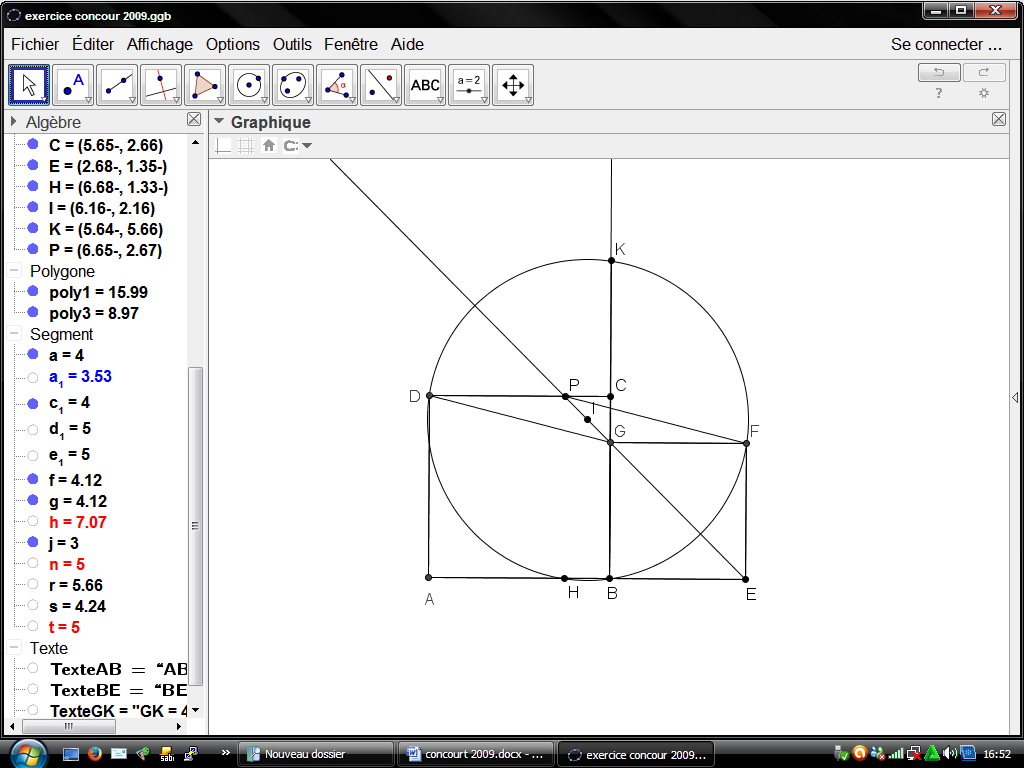 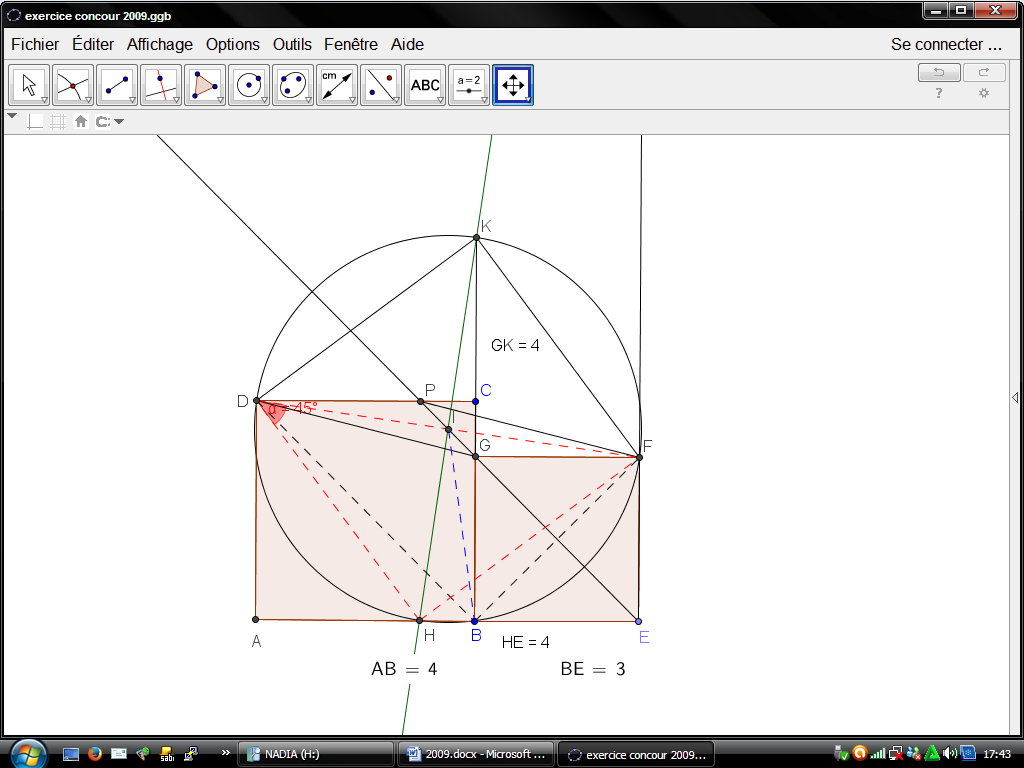 1) On a GCP triangle rectangle en C et  donc GCP isocèle de sommet principal C donc CP = CG =1cm d’où DP = GF = 3cm et on a (DP)//(GF) et par suite GFCD est un parallélogramme. +  = ce qui prouve que le triangle BDF est rectangle en B or I le milieu de  donc IB = ID = IF et comme B est un point du cercle C donc les points D et F sont aussi Ce qui prouve que le segment  est un diamètre de C.Les angles  et  sont inscrits au cercle c et ils interceptent le même arc  HB donc  =